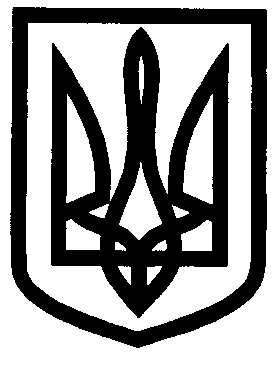 УКРАЇНАУПРАВЛІННЯ ОСВІТИІЗЮМСЬКОЇ МІСЬКОЇ РАДИХАРКІВСЬКОЇ ОБЛАСТІНАКАЗ05.05.2017										 № 263-вПро підсумки проведення міського конкурсу «Обдарована дитина» серед дітей дошкільних навчальних закладів м. ІзюмНа виконання наказу управління освіти Ізюмської міської ради № 188 від 23.03.2017 проведено міський конкурс «Обдарована дитина» серед дітей дошкільних навчальних закладів м. Ізюм. В конкурсі брали участь діти та колективи дітей дошкільного віку у кількості шістнадцять чоловік за видами творчої діяльності: співи, танці, декламування. На підставі рішення журі конкурсу,НАКАЗУЮ:Затвердити рішення журі про внесення змін до п 3.2. щодо Порядку проведення конкурсу, а саме: діти, які набрали найбільшу кількість балів посідають І призові місця та нагороджуються цінними подарунками.05.05.2017Затвердити рішення журі про визначення переможців за найбільшою кількістю балів у видах творчої діяльності:I місце «танці»- гурт «Мрія» у складі Погорілої Віри, Кисловської Дар’ї, ІДНЗ № 16.I місце «Декламування» - Дуванова Глєба, ІДНЗ № 4, Овсій Кирила, ІДНЗ № 14. 05.05.20173. Нагородити цінними подарунками переможців конкурсу:- Дуванова Глєба, ІДНЗ № 4;- Овсій Кирила, ІДНЗ № 14;- гурт «Мрія», ІДНЗ № 16. 05.05.20174. Контроль за виконанням даного наказу покласти на начальника відділу науково-методичного та інформаційного забезпечення Савченко Т.В.Начальник управління освіти 			                      О.П. ЛесикАгішева 